Publicado en Barcelona el 12/06/2017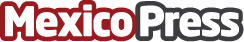 STINGbye, las prendas de vestir que protegen de los mosquitosLa empresa es pionera en aplicar a las prendas de vestir tecnología para evitar picaduras y así fomentar el bienestar y la protección. En su catálogo se pueden encontrar camisetas, gomas de pelo, pantalones, calcetines, gorras y recientemente ropa para mascotas. Sus artículos están tratados con permetrina, una sustancia que ejerce de barrera protectora y evita las picaduras de insectosDatos de contacto:María José Vacas RoldánNota de prensa publicada en: https://www.mexicopress.com.mx/stingbye-las-prendas-de-vestir-que-protegen-de Categorías: Internacional Moda Emprendedores Recursos humanos Innovación Tecnológica http://www.mexicopress.com.mx